SACRED HEART PARISH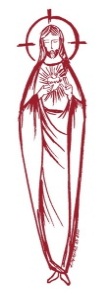 Sacred Heart Parish Founded 1814, The First Catholic Parish in the STate of New JerseySacred Heart Church, 343 South broad Street, Trenton, New Jersey 08608Holy Cross Church, 233 Adeline Street, Trenton, New Jersey 08611ALL ARE WELCOME    Whatever your present status in the Catholic Church, whatever your current family or marital situation,    Whatever your past or present religious affiliation, whatever your personal history, age, background, or             race, whatever your own self-image or esteem, you are invited, welcomed, accepted, loved and respected at the Parish of the Sacred Heart.PASTORRev. Msgr. Dennis A. Apolditefrdennis@trentonsacredheart.orgPAROCHIAL VICARRev. Charles MuorahRev. Marcin Kania, weekend Polish MassFelician Residence for Clergy233 Adeline Street, Trenton, New Jersey 08611609-393-4826 ext. 108 for Fr Charles DEACONSJohn Grussler and Dr. Christian NnajioforBusiness Manager / ADMINISTRATIVE ASSISTANTJohn DeSantis: secretary@trentonsacredheart.orgcoordinator of religious educationMary Tovar: reled@trentonsacredheart.orgCOORDINATORS OF SACRED MUSICNatalie Megules ~ 609-575-6484Rupert Peters ~ Gospel Mass 609-442-7871MAINTENANCE DEPARTMENTFrank RiosTrusteesJack Breuer and Ellieen Ancrum Ingbritsen,OFFICE HOURS9:00am – 4:00pm Monday – FridaySACRED HEART PARISH OFFICE343  South Broad Street, Trenton, NJ 08608Phone: (609) 393-2801 ~ Fax: (609) 989-8997WEB PAGE:www.trentonsacredheart.orgCEMETERY RECORDSContact The Office of Catholic Cemeteries at 609-394-2017 or DirectorofCemeteries@DioceseofTrenton.orgSACRAMENTAL RECORDSSacred Heart Church,  Saint John’s Church, Saint Francis Church, Saints Peter and Paul Church, Saint Stanislaus Church, Holy Cross Church, Blessed Sacrament Church, Our Lady of Divine Shepherd Church, Blessed Sacrament/Our Lady of Divine Shepherd Parish and Divine Mercy Parish.Liturgy ScheduleSacred HeartMonday, Tuesday, Wednesday and Friday12:10 NoonSaturday Evening 5:15 PMSunday Morning 9:00 and 11:15 AMHOLY CROSSMonday, Thursday and Friday 8:00 AMFirst Friday 6:30 PM Polish Mass Saturday Evening 4:00 PMSunday Morning 10:00 AM Gospel12:00 Noon PolishFor each Holy Day please reference the bulletinSACRAMENTSBAPTISMPlease call the Parish Office at least one month in advance.RECONCILIATIONEvery First Friday following the 12:10PM Mass SHCSaturday afternoon ~ 4:30 to 5:00 PM SHCEvery Saturday from 3:30 to 3:50 PM HCCEvery Sunday 9:30 to 9:50AM HCCand by appointment.EUCHARISTIC ADORATIONFirst Saturday of the Month 2:30 to 3:30 pm in Holy Cross ChurchMARRIAGEPlease call the Parish Priest at least one year in advance to set up initial meeting and to confirm a wedding date and time.ANOINTING OF THE SICKPlease call the Priests any time 609-393-2801.COMMUNION TO THE HOMEBOUNDCall the Parish Office to schedule home visit.CONSIDERING PRIESTHOOD?Email: Vocations@DioceseofTrenton.org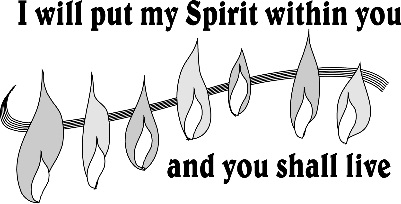 THE FIFTH SUNDAY IN LENT March 26, 2023MASS INTENTIONSSaturday, March 254:00 pm HCC~ Angela Garcia5:15 pm SHC ~ Joseph and Eleanor KaziorSunday, March 26 9:00 SHC ~ Bill Henning 10:00 HCC ~ People of the Parish11:15 SHC ~ Francis X. Fahey12:00 HCC Polish ~ Antionette MydlowskiMonday, March 278:00 am HCC ~ Open Intentions12:10pm SHC ~ Dave Bye 	Fr. John P. Mackin 150th Anniversary Tuesday, March 2812:10 pm SHC ~ Christopher SheppardWednesday,  March 29 12:10 pm SHC ~ Michael FaheyThursday, March 308:00 am HCC ~ Open Intentions7:00 pm SHC ~ People of Mercer CountyFriday, March 318:00 am HCC ~ Ronald Bodnar12:10 pm SHC ~ Joseph A. BellinaSaturday, April 14:00 pm HCC~ Frank Wisniewski5:15 pm SHC ~ Ken and Lucille FisherSunday, April 2   PALM SUNDAY9:00 SHC ~ Altar Rosary Society and	       Jane Chianese 10:00 HCC ~ People of the Parish11:15 SHC ~ Kimberly Prihoda12:00 HCC Polish ~ Open Intentions OUR SICK LISTDawn Chia, Mark Friedman, Chris Heulitt, Robert Leighton, Patrick Leighton, Alexander A. Ladnyk, Kelly Nitti, Deacon John Grussler, Lauren Clayton, Joseph Edralin, Margie Tiongson, Pat Tagliaferri, Kevin, Vincent Cooper, Jr., Gail Ladnyk, Leo Genovesi, Sloane Donnelly, Richard Buckley, Tony Ragolia, Barbara Burrows, John Matthews, Pam Yuhas, Robert Mahon, Charles Burrows, Dorothy Amoroso, Maryann Sullivan, Regina Friedman, Rita Mich, Stanley Winowicz, Greg Schafer, Jack Hardiman,  Paul Leighton, Amy Birk, Julia Grazioli, Matt and Leona Tydryszewski.OUR DECEASEDJoseph Farruggio, and our friends at South Village, Riverside Nursing and Rehabilitation Center, Mill House  and Waters Edge. MINISTRY SCHEDULESaturday, March 254:00pm HCC ~ Fr Charles L.   M. Herpel  Em. A Lennon5:15pm ~ Msgr. Dennis L. R Hernandez EM. T Hines & R HoyerSunday, March 269:00 SHC ~ Msgr. Dennis L.  F. Zielinski  Em J DeSantis G Mowenn10:00 HCC ~ Fr. Charles L R West EM M Williams11:15 SHC ~ Msgr. Dennis L. B. Allaire Em  J.&L. Bautz12:30 HCC Polish ~ Fr. Marcin  L. Danusia, GrazynkaApril 1  PALM SUNDAY WEEKENDSaturday, April 1 PALM SUNDAY WEEKEND 2 lectors4:00pm HCC ~ Fr Charles L. D Manger & F Zielinski                              Em.  L Bliznawiczus5:15pm SHC ~ Msgr. Dennis L.  L Bellina and N Kazior                            EM. J Kazior &  A SolackSunday, April 29:00 SHC ~ Msgr. Dennis L. K Valentino K Jurczynski                             Em O Nagbe & K Myers10:00 HCC ~ Fr. Charles  L A Dodson & M Days EM Q Hilton11:15 SHC ~ Msgr. Dennis L. J. Blizard, M. Tovar                             Em  B. Allaire, L. Boyle12:30 HCC Polish ~ Fr. Marcin  WEEKLY COLLECTIONThe collection for last weekend amounted to $8,700.00. Thank you for your continued support of our parish.2023 ANNUAL CATHOLIC APPEAL UPDATEGoal: $33,000.00Pledged:  $28,731.00 (87% of Goal)We are presently $4,000.00 away from our goal and 3rd highest in our Diocese in attaining it. Would you consider making a pledge or one time gift today? It would be nice if our inner city parish were to be FIRST to reach goal this year. Thank you.READINGS FOR THE WEEKFifth  Week of LentSunday Ez 37:12-14; Rom 8:8-11; Jn 11:1-45 Monday Dn 13:41c-62; Jn 8:1-11Tuesday Nm 21:4-9; Jn 8:21-30Wednesday Dn 3:14-20, 91-92, 95; Jn 8:31-42Thursday Gn 17:3-9; Jn 8:51-59Friday Jer 20:10-13; Jn 10:31-42First Saturday Ez 37:21-28; Jn 11:45-56ALTAR ROSARY SOCIETYAll rosarians, future rosarians, people of our parish are warmly welcomed to join us on Sunday, April 2nd, 9:00am Mass at Sacred Heart Church. The rosary will be prayed before Mass. Following Mass, there will be NO altar rosary meeting. Our next meeting will follow our May 7th Mass. A Blessed Easter to all our Sacred Heart Parish parishioners and their families. Any questions, please call Joan Buckley @ 609- 396 -7063.LENTEN DAY OF PRAYER AND REFLECTION“Behold Your Mother”On Saturday, April 1st we will gather for our Annual Lenten Day of Prayer and Reflection beginning at 9:00am. Our presenter is Fr. Stan DeBoe, O.SS.T. He is the pastor of Incarnation-Saint James in Ewing.Our schedule for the day Includes:9:00 Registration ~ Coffee ~ Welcome9:30 First Session10:00 Stations of the Cross with Our Lady 10:30 Second Session11:00 Rosary and Quiet Time11:45 MassDAY OF PRAYER AND REFLECTIONSaturday, April 1,  2023Sacred Heart Church ~ 9:00am to 12:30pmPlease reserve a seat for:Name. ________________________________Cell / Phone # __________________________Email _________________________________Place form in collection basket or call Parish Office to registerbefore March 27thALL FRIDAYS ARE DAYS OF ABSTINENCEFrom the age of 14, people are also obliged to ABSTAIN  (no meat: this obligation prohibits the eating of meat, but not eggs, milk products or condiments of any kind, even though made from animal fat).The obligation to observe the laws of fast and abstinence is a serious one for Catholics.  Failure to observe one penitential day in itself is not considered a serious sin.  It is the failure to observe any penitential days at all, or a substantial number of penitential days, that must be considered serious.SACRAMENT OF RECONCILIATIONIn addition the regular scheduled times for confession we have included:  Holy Cross Church on Wednesday evening from 5:00 to 6:00pm  and at Sacred Heart Church on Tuesday evening from 5:00 pm to 6:00 pm. STATIONS OF THE CROSSThe Stations of the Cross will be prayed every Friday at 12:00 noon at Holy Cross Church and every Sunday following the 9:00 Mass at Sacred Heart Church. Stations of the Cross will be prayed in Polish on Friday evenings at 6:30pm in Holy Cross Church.LENTEN STATION CHURCHESThis Lenten pilgrimage takes us to Holy Ground throughout our county. Join us through this Lenten Pilgrimage of 2023.Monday, March 27, St. Raphael (7:00 PM) 3500 South Broad Street Hamilton NJTuesday, March 28, St. Paul (7:00 PM) 216 Nassau Street, Princeton, NJWednesday, March 29, St Mary Cathedral (7:00 PM) ~ 151 North Warren St. Trenton Thursday, March 30, Sacred Heart (7:00 PM)  343 South Broad Street, Trenton,.LENT SPIRITUALITY PROGRAMTake Action Towards What You Care AboutMaking Space for Something New to  Happen in My Quest for HolinessPresenter: Rev. Fr. Charles MuorahTime: 10:15 – 11:30amVenue: 1 Centre Street, Date: Fridays, March 3 – 31, 2023Objectives include:~To use acceptance, commitment and meditation healing tools to enhance or overcome obstacles~Immersed in the divine presence to mindfully connect safely and meaningfully with God ~ Trusting in the divine protective presence and providence~ Bonding with Jesus to develop more flexibility in accepting life experiencesVEILING OF THE CROSS AND STATUES FOR PASSIONTIDEThe old custom of veiling religious images is a way of focusing on the penitential aspect of this liturgical season. It reminds us in a visual way that our faith is made possible only through the work of Christ in his suffering and death on the cross. The tradition is often practiced during the last two weeks of Lent, starting on Passion Sunday (now called the fifth Sunday of Lent). This time period was originally called Passiontide. Even though it is no longer officially called by this name, the tradition is still practiced in many places. Then, as in a dramatic unveiling, the holy images are again revealed at the Easter Vigil to mark the end of the penitential season. It is a beautiful custom that teaches us about the meaning of the liturgical seasons.HOLY THURSDAY ~ WASHING OF FEETEvery year at the Mass of the Lord’s Supper on Holy Thursday evening, the washing of the feet ceremony is celebrated. We invite all of you to consider having your foot washed after the homily.  You are all welcome to be a part of this ritual. After the homily you will be asked to form a line down the center aisle. Individually you will come up to the celebrant, who will be kneeling at the altar rail, remove one shoe and sock. Water will be poured over your foot and then dried, then simply return to your pew.  This indeed is a very powerful yet humbling experience, one which I hope many of you will consider and participate in.WELCOME MOST REVEREND DAVID M. O’CONNELL, C.M.We are pleased to welcome our Bishop to our parish to celebrate our Holy Thursday Evening Mass of the Lord’s Supper at 7:30 PM. We encourage all of you to come and join in the beautiful ceremonies as we celebrate this beautiful Solemnity in the Churches Liturgical Calendar. On this most sacred evening we celebrate the Eucharist, Holy Orders and the gift of Service to one another.ALS PRAYER GROUP AVAILABLELou Gehrig’s disease (ALS) is a neurological disease with no known cure. For those impacted by ALS, the Holy Innocents Society (HIS) Diocese of Trenton is sponsoring a weekly virtual prayer group. It is an opportunity to pray for strength with others impacted by ALS and to offer up their sufferings to our Lord. The group will meet via Zoom every Monday at 10 AM. If you have ALS or are a caregiver or family member of someone with ALS, you are invited to join. Participate every week or just when you can. For more information or to register, please send an email to holyinnocentssociety@dioceseoftrenton.org with the subject line “ALS.” Please include your name and telephone number. God bless you!PALM SUNDAYRELIGIOUS EDUCATION FAMILIESThe families of our Religious Education students will gather at the 11:15 Mass on Palm Sunday. The students will process into church and present palm branches at the foot of the Altar.BLESSING OF THE EASTER FOODThe tradition of preparing a special Easter basket to be blessed by a local priest has been practiced by Poles throughout the ages. It should be noted that the Easter basket is first lined with a linen or a lace napkin which extends beyond the 'basket's rim and covers the food placed inside as the basket is carried to and from church. The food is later uncovered for the blessing. Items that are traditionally included in the  Easter basket and are an integral part of the  Easter blessing:•Eggs, colored or plain (jaja, pisanki): Hard-boiled eggs symbolize new life, a basic theme of the Easter celebration.•Bread (chleb): The "staff of life". In some cases, special loaves marked on top with a cross are baked for the occasion. •Meat and sausage (mięso, wędliny): kielbasa, a slice of ham or roast meat are usually included. Meat symbolizes the resurrection, Christ's victory over death.•Horseradish (chrzan): Horseradish represents one of the bitter herbs which foretold the Crucifixion. It is also an acknowledgement that in life one must accept the bitter with the sweet.•Vinegar (ocet): A small container of vinegar stands for the bitter wine that Jesus was given while hanging on the cross.•Salt (sól): Salt is an important food preservative that has always been essential for survival through Poland's long winters. Like bread, its importance cannot be overstated.•Pepper (pieprz): Like horseradish, it is one of the bitter herbs of Passover.•Easter cakes (babka, mazurek, placek, chalka, sernic): The forty-day period of self-denial is over, and it is once again time to enjoy life's sweetness!•Wine (wino): A small quantity of wine is sometimes included. Wine represents Christ's blood shed on the cross.•Easter Lamb (baranek wielkanocny): Usually made of butter (but is can be made of almost anything) is added last where it prominently guards over the other precious items in the basket. The lamb, representing the sacrificial Pascal lamb, usually wields a red banner with a gold cross proclaiming victory of life over death. And a box twigs (bukszpan): This is an evergreens shrub with tiny green leaves used for decorative purposes. Sprigs of pussy willows are also very popular.EASTER DUTYThe obligation, the privilege really, of receiving the Eucharist at least once a year—often called “Easter duty”—for those in the state of grace should still be fulfilled during the period from the First Sunday of Lent, February 26th  to Trinity Sunday, June 4th . However…this precept (may) be fulfilled at another time during the year when there is a just cause.EASTER BAZAAR & BAKE SALEThe Sisterhood at St. Josaphat's will hold its annual Easter Bazaar and Bake Sale on Friday, March 31, and Saturday, April 1, 2023.Accepting orders through March 26. Call Daria 609-585-7863 or Slava 609-585-1294 or email Marta juzeniwmarta@gmail.com*Pierogies $10/dz* Stuffed Cabbage $3**Easter Babka with or without raisins**small $4, medium $10, large $14**Poppyseed Roll* Fruit or Nut Roll $15*Pick up orders in lower hall of parish centerat 1199 Deutz Avenue Trenton, NJ 08611.Thank you for your support!21st ANNUAL  BLUE MASSCELEBRATION OF LAW ENFORCEMENTThe 21st Annual Mass and Celebration of Law Enforcement will be held at 10:30 a.m. April 13, the Thursday of Easter Week, in St. Robert Bellarmine Co-Cathedral, 61 Georgia Rd., Freehold. Men and women of all faiths are invited to attend this annual celebration for which Bishop David M. O’Connell, C.M., will be the principal celebrant and homilist. The event, also known as the Blue Mass, has been held in the Diocese to thank God for the sacrifice and service to the communities given by police officers and law enforcement agents at every level.  The Blue Mass had not been held since 2019 because of COVID-19 precautions.
This year’s Mass will include the reading of names of all law enforcement personnel in the Diocese who have lost their lives in the line of duty in 2020, 2021 and 2022. Those who are unable to attend the Blue Mass are invited to watch via Livestream, which will be made available on the diocesan YouTube channel. 2023 HOLY WEEK SCHEDULE Palm Sunday of the Lord’s PassionApril 1st  and 2nd ~Blessing and Distribution of Palm~Sacred Heart ChurchSaturday Vigil at 5:15 pm Sunday Mass  9:00 and 11:15 amHoly Cross Church Saturday Vigil at 4:00 pm Sunday Mass 10:00 am (Gospel Mass), 12:30 noon (Polish)~~~Monday, Tuesday and WednesdayMass at 12:10 noon at Sacred Heart ChurchMondayMass at 8:00 am at Holy Cross Church~~~Chrism MassApril 3rd   – 7:30 pmSt. Robert Bellarmine Co-Cathedral, 61 Georgia Rd, Freehold, NJ~~~Holy ThursdayApril 6th Liturgy of the Lord’s Supper7:00 pm at Sacred Heart Church, following the Mass the Eucharist will be taken to Holy Cross Church and placed in the Repository. Holy Cross Church will remain open till 10:00 pm. Sacred Heart Church will close after the evening Mass.~~~Good FridayApril 7th  Liturgy of the Lord’s Passion3:00 pm at Holy Cross Church7:00 pm (Polish) at Holy Cross Church~~~Holy SaturdayApril 8th  Service for the Blessing of FoodHoly Cross Church - 12:00 noon and 2:00 pm Easter Vigil Liturgy8:00 pm at Sacred Heart Church~~~Easter Sunday April 9thSacred Heart Church9:00 am and 11:15 am Holy Cross Church6:45 am (Polish) 10:00 am (Gospel Mass)  12:30 noon (Polish) Knights of St John Commandery 676 and our Ladies Auxiliary 598Our Knights of St John Commandery 676 and our Ladies Auxiliary 598 will be hosting members from across New York and New Jersey at the New York Grand Convention commencing May 5-7 at the Crown Plaza Hotel Princeton.  We would very much appreciate your support. Please see the ad order form below. And we would welcome you to join us at the Gala Saturday evening, May 6, at the hotel at 8 p.m. Cost, in advance through the CashApp, is $60.  Concluding Mass is Sunday May 7th at 9 a.m. at the hotel.  All are welcome.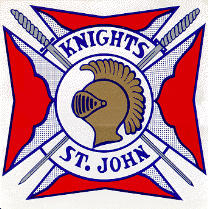 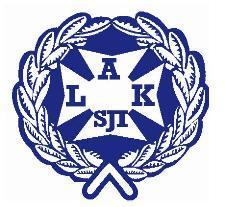 IN GOD WE TRUST2022 New York Grand Commandery ConventionProgram Booklet/ Brochure Ad Order Form        Check oneName: ____________________________     Tel #:_______________Email Address:________________________Address:___________________ City: __________________ State: __________ Zip code: ______                                                                                                               	(Please send all Ads Electronally to: Sis. Angela Dodson: Email: dodson.angela.p@gmail.comPlease make all checks payable to: KSJI Commandery 676.Mail check to: Sir Knight Andrew Mowenn46 Grasspond Road,Levittown. Pennsylvania 19057Or CashApp Using:   $KnightsOfStJohn676 Full Page$125Half Page75Inside Back/ Front Cover200Outside Back Cover250Patrons/ Business Card35